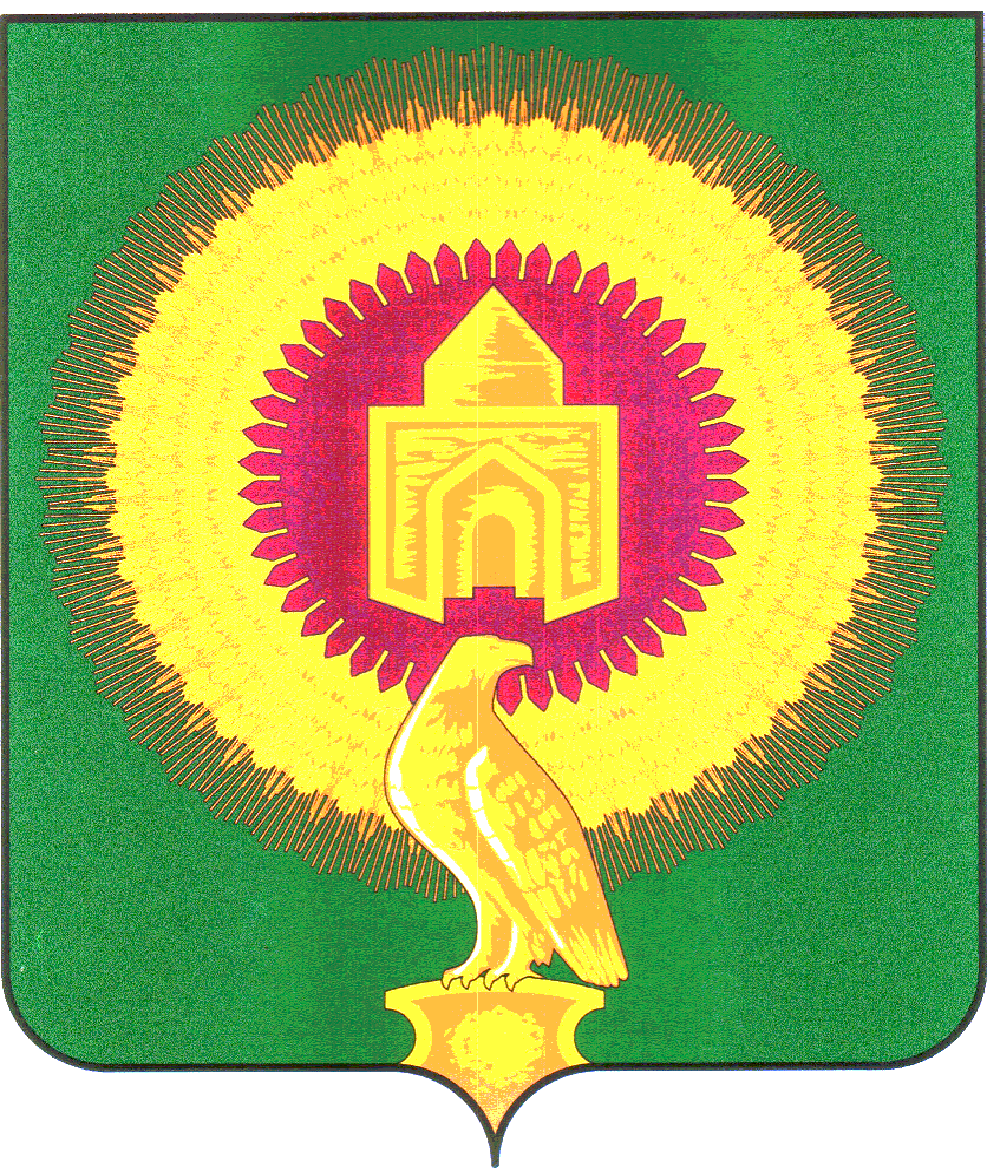 СОВЕТ ДЕПУТАТОВЛЕЙПЦИГСКОГО СЕЛЬСКОГО ПОСЕЛЕНИЯВАРНЕНСКОГО МУНИЦИПАЛЬНОГО РАЙОНАЧЕЛЯБИНСКОЙ ОБЛАСТИРЕШЕНИЕот 25 сентября  2020 года                         с. Лейпциг                                                  № 6О составе постоянной комиссииСовета депутатов Лейпцигскогосельского поселения Варненского муниципальногорайона по социальным вопросам 	Совет депутатов Лейпцигского сельского поселения Варненского муниципального районаРЕШАЕТ:	Избрать следующих депутатов Совета депутатов Лейпцигского сельского поселения в состав постоянной комиссии Совета депутатов Лейпцигского сельского поселения Варненского муниципального района по социальным вопросам:Пискунову Ольгу ИвановнуПейчеву Светлану АлександровнуФадееву Елену НиколаевнуПредседатель Совета депутатовЛейпцигского сельского поселения                      А. В. Головина           